Vadovaudamasis Lietuvos Respublikos vietos savivaldos įstatymo 3 straipsnio 3 dalimi ir 10 dalies 2 punktu, 25 straipsnio 5 dalimi, Lietuvos Respublikos švietimo įstatymo 58 straipsnio 2 dalies 2 punktu ir atsižvelgdamas į Raseinių r. Girkalnio pagrindinės mokyklos direktoriaus  2023 m. birželio 12 d. prašymą Nr. D2-70 „Dėl prašymo organizuoti Raseinių r. Girkalnio pagrindinės mokyklos ikimokyklinio ugdymo grupės veiklą vasaros metu“, Raseinių r. Viduklės Simono Stanevičiaus gimnazijos direktoriaus 2023 m. birželio 15 d. prašymą Nr. 1.9.E-128 „Dėl ikimokyklinio ugdymo grupių darbo“, Raseinių r. Šiluvos gimnazijos direktoriaus 2023 m. birželio 19 d. raštą Nr. D2-93 „Dėl IU grupės darbo vasaros metu“ ir Raseinių r. Betygalos Maironio pagrindinės mokyklos direktoriaus 2023 m. birželio 22 d. raštą Nr. (1.14E) D3-138 „Dėl ikimokyklinio ugdymo grupių darbo 2023 m. liepos-rugpjūčio mėn.“:1. Tvirtinu Raseinių rajono savivaldybės bendrojo ugdymo mokyklų ikimokyklinio ugdymo grupių darbą 2023 m. liepos-rugpjūčio mėn. (pridedama).2. Įpareigoju rajono Savivaldybės bendrojo ugdymo mokyklų, vykdančių ikimokyklinio ugdymo programas, direktorius:2.1. 2023 metų vasaros laikotarpiu įstaigos ikimokyklinio ugdymo grupės (-ių) darbą organizuoti vadovaujantis šio potvarkio 1 punktu patvirtintu Raseinių rajono savivaldybės bendrojo ugdymo mokyklų ikimokyklinio ugdymo grupių darbu 2023 m. liepos-rugpjūčio mėn.;2.2. paskelbti šį potvarkį švietimo įstaigos interneto svetainėje;2.3. su šiuo potvarkiu supažindinti švietimo įstaigos ikimokyklinio ugdymo grupės (-ių) darbuotojus ir vaikų tėvus (globėjus).             Šis potvarkis Lietuvos Respublikos administracinių bylų teisenos įstatymo nustatyta tvarka per vieną mėnesį nuo įteikimo suinteresuotai šaliai dienos gali būti skundžiamas Regionų apygardos administracinio teismo Šiaulių rūmams (Dvaro  g. 80, LT-76298 Šiauliai). 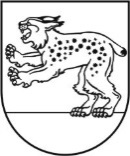 RASEINIŲ RAJONO SAVIVALDYBĖS MERASPOTVARKISDĖL RASEINIŲ RAJONO SAVIVALDYBĖS BENDROJO UGDYMO MOKYKLŲ IKIMOKYKLINIO UGDYMO GRUPIŲ DARBO ORGANIZAVIMO 2023 M. LIEPOS-RUGPJŪČIO MĖN.Nr.RaseiniaiSavivaldybės meras Arvydas Nekrošius